Désactivation de l’auto-inscription pour un coursAller dans Modifier le cours   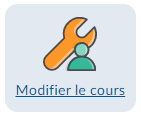 Informations sur l’offre du cours 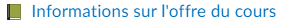 Enlever le crocher  à l’option L’utilisateur peut s'auto-inscrire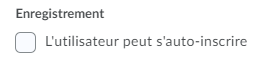 Enregistrer
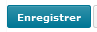 